                 REPUBLICA MOLDOVA  RAIONUL ANENII NOI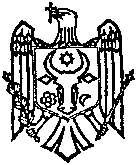                                           CONSILIUL SATULUI VARNIŢA   ___________________________________________________________________________                satul Varniţa, str. Tighina nr. 64, tel/fax. 46-236, tel. 46-245, 46-244, 46-243									proiect     D E C I Z I E nr. 05/12		                                                                                                                                                      din 08 noiembrie 2018Cu privire la selectarea sectorului de drum 	Avînd în vedere demersul Ministerului Economiei și Infrastructurii al Republicii Moldova nr.11-10273 din 11.10.2018 privind lansarea Programului Guvernamental ”Drumuri Bune 2 pentru Moldova” în cadrul căruia este inițiat procesul de colectare a propunerilor privind sectoarele de drum care urnează a fi incluse în proiect pentru anul 2019, în conformitate cu prevederile art.14 alin. (2) lit.f) din Legea nr. 436-XVI din 28.12.2006 privind administraţia publică locală, art.4 al Legii nr.435-XVI din 28.12.2006 privind descentralizarea administrativă, avînd în vedere propunerile consilierilor și Avizele Comisiilor consultative de specialitate, ConsiliulD E C I D E:Se selectează sectorul de drum - str.D.Cantemir, cu suprafața de 3600 m², pentru a fi inclus în cadrul Programului Guvernamental ”Drumuri Bune 2 pentru Moldova”.Se stabilește tipul de intervenție  - profil transversal Tip II cu instalarea bordurilor.Controlul executării prezentei decizii se pune în seama dlui A.Nichitenco, primar        		Preşedintele şedinţei 				Tudor SERBOVContrasemnează:Secretar  al consiliului	                        Svetlana ŞTEFANIUC   NOTĂ INFORMATIVĂla proiectul de decizie „Cu privire la selectarea sectorului de drum”Proiectul de decizie se propune spre examinare şi adoptare în scopul acoperirii celor mai stringente necesități ale localității. Prin str.D.Cantemir trec țevile de apă cu presiune înaltă cu diametrul 600 mm, care asigură localitatea Varnița și mun.Bender cu apă potabilă, și se aflau într-o stare deplorabilă. La momentul actual, țevile de metal cu diametrul de 600 mm de pe str.D.Cantemir sînt înlocuite cu țevi din polietilenă de către Î.M. ”Водоснабжение и водоотведение” din mun. Bender. Din cauza multor avarii care au avut loc la apeduct și în urma lucrărilor de schimbare a țevilor, asfaltul de pe sectorul de drum-str.D.Cantemir este totalmente deteriorat.Avînd în vedere faptul, că acest drum asigură accesul transportului la întreprinderile care activează în regiunea respectivă (Portul Fluvial Varnița, SRL ”Interol - OS”, construcțiile fostei baze militare), precum și accesul persoanelor la gospodăriile individuale, este necesar ca această stradă să fie asfaltată.Se propune: Selectarea sectorului de drum str.D.Cantemir, cu suprafața de – 3600 m.p., pentru a fi inclus în cadrul Programului Guvernamental ”Drumuri Bune 2 pentru Moldova”.Stabilirea tipului de intervenție  - profil transversal Tip II cu instalarea bordurilor.Temei legal: art.14 alin. (2) lit.f) din Legea nr. 436-XVI din 28.12.2006 privind administraţia publică locală, art.4 al Legii nr.435-XVI din 28.12.2006 privind descentralizarea administrativă, demersul Ministerului Economiei și Infrastructurii al Republicii Moldova nr.11-10273 din 11.10.2018.		Secretar 					Svetlana Ștefaniuc